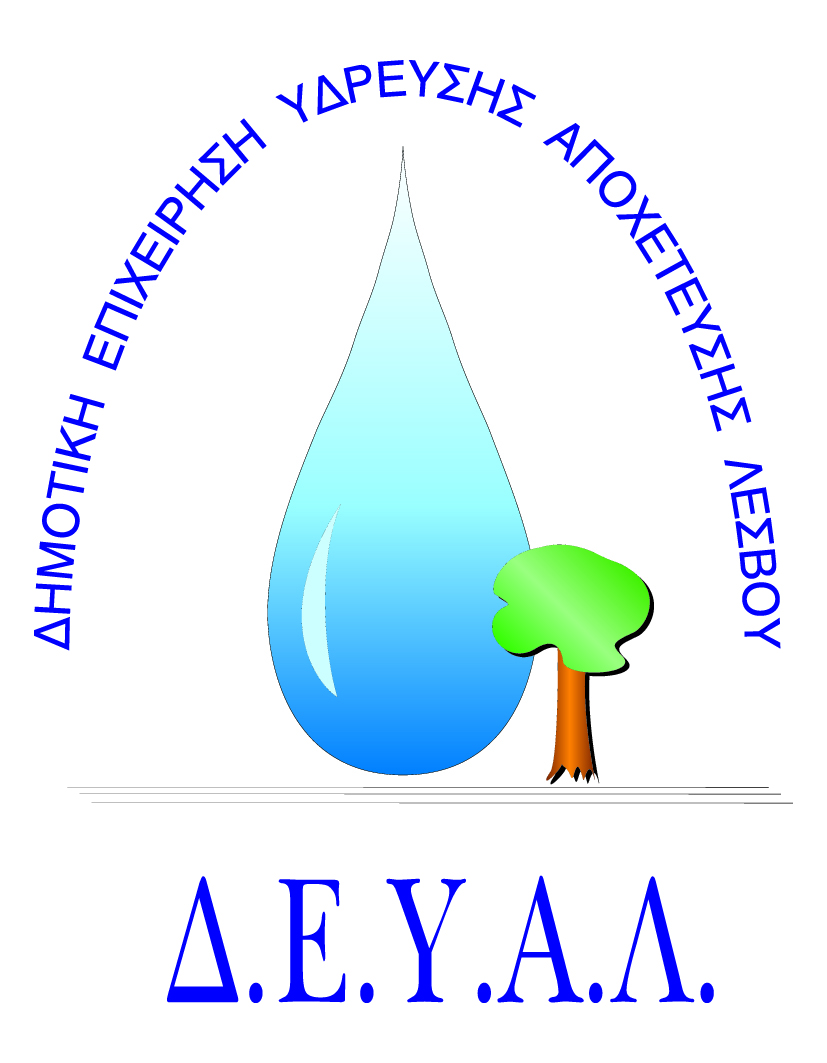 ΔΙΑΔΗΜΟΤΙΚΗ ΕΠΙΧΕΙΡΗΣΗ                                                            Ημερομηνία: 27/05/2021ΥΔΡΕΥΣΗΣ ΑΠΟΧΕΤΕΥΣΗΣ                                             ΛΕΣΒΟΥ                                                                                                          Προς                                                                                                          Δ.Ε.Υ.Α. ΛέσβουΕΝΤΥΠΟ 1 - ΟΙΚΟΝΟΜΙΚΗ ΠΡΟΣΦΟΡΑ	Προς Υπογραφή Προσφέροντος ή Εκπροσώπου του……………………………………………………… Όνομα υπογράφοντος……………………………………………….Αρ. Δελτίου Ταυτότητας/ΔιαβατηρίουΥπογράφοντος………………………………………………..Ιδιότητα υπογράφοντος…………………………………………… ΘΕΜΑ:  Προμήθεια ηλεκτρολογικού πίνακα για την Υδρευτική Γεώτρηση “Κέδρου” της Τ.Κ. Αλυφαντών της ΔΕΥΑ Λέσβου.Αρ. πρωτ.:     6833/27-05-2021Α/ΑΠΟΣΟΤΗΤΑΠΕΡΙΓΡΑΦΗΤΙΜΗ ΜΟΝ. ΚΟΣΤΟΣ11Ηλεκτρικός πίνακας πολυεστερικός - πλαστικός διαστάσεων 1x0,80mΓενικός διακόπτης αυτόματος ισχύος 100 Α Soft starter (ομαλός εκκινητής) για κινητήρα τριφασικό 50HP 2 επαφών ψυχόμενος – ψηφιακός με ρελέ προστασίας by passΘερμική προστασία κινητήρα 50HPΑντικεραυνική προστασία Ρελέ ελέγχου στάθμηςΡελέ ασυμμετρίαςΌργανο στη πρόσοψη πολυόργανοΔιακόπτης στη πρόσοψη (χειροκινητο-0-αυτοματο) με αντίστοιχες ενδεικτικές λυχνίες λειτουργίας και σφαλμάτων – βλαβώνΑσφάλειες βοηθητικού κυκλώματος Διάταξη ηλεκτρολογική χρονικού καθυστέρησης Ο πίνακας να διαθέτει στυπιοθλήπτες για τη διέλευση των καλωδίωνΟ πίνακας να διαθέτει ισχυρό εξαερισμό σε συνδυασμό με θερμοστάτηΚΑΘΑΡΗ ΑΞΙΑΚΑΘΑΡΗ ΑΞΙΑΚΑΘΑΡΗ ΑΞΙΑΚΑΘΑΡΗ ΑΞΙΑΦΠΑ 17%ΦΠΑ 17%ΦΠΑ 17%ΦΠΑ 17%ΣΥΝΟΛΟΣΥΝΟΛΟΣΥΝΟΛΟΣΥΝΟΛΟ